Семейный театр «Театральная мозаика» как разновидность кластера в образовательной деятельности дошкольной образовательной организацииДошкольные образовательные организации (далее ДОО) выстраивают взаимоотношения с семьями воспитанников на условиях взаимодействия, взаимоинформирования. Одним из условий взаимодействияпедагогов ДОО и родителей воспитанников является непрерывное повышение их компетентности в вопросах воспитания и развития детей дошкольного возраста.В последние годы проблемы семьи, внутрисемейных взаимоотношений находятся в сфере интересов психологов, социологов, которые отмечают снижение воспитательного потенциала семьи. Отношение родителей к образованию и воспитанию детей, ценностные ориентации и социальные установки, претерпевают серьезные изменения, утратилось традиционное понимание семейного воспитания.Несколько лет назад творческая группа ДОО создала программу «Семейный кластер», которая предполагает различные направленияработы при взаимодействиидетского сада, родителей и детей.Кластер – (в переводе с английского – скопление, гроздь, пучок, группа), объединение семей воспитанников и ДОО в решении поставленных задач.Форма работы при использовании данного метода может быть индивидуальной, групповой или коллективной. Она определяется в зависимости от поставленных целей и задач, возможностей педагога, воспитанников и их семей.Таким образом, появились новые формы работы семейного кластера, такие как:семейный театр «Театральная мозаика»;секция футбола «Великолепная семёрка»;изостудия «Весёлый карандаш»;фитнес на степах «Мы вместе»;секция «Семейная йога»;научно-практическая лаборатория «Почемучки»клубывыходного дня «Скандинавская ходьба»; «Ходьба на лыжах».Исходя из результатов опроса родителей и своих наблюдений, чтобы изменить сложившуюся ситуацию, объединить родителей с детьми для достижения общих целей, я применила новую форму работысемейного кластера - семейный театр «Театральная мозаика».При работе с новой формой метода, были поставлена цель:развитие творческого потенциала семьи в образовательном пространстве ДООпри апробировании новой формы работы семейного театра.Задачи работы:Формирование всесторонне развитой личности ребенка средствами театрализованной деятельности: выявление творческого потенциала, развитие художественных способностей, активизация познавательной деятельности, успешная самореализация.Повышать уровень эстетического развития детей и взрослых средствами театрального искусства.. Привлекать родителей к активному посильному участию в деятельности ДОО.Развивать воспитательный потенциал семьи.Последовательность действий работы по методу кластера:1 этап:-организациясемейного театра и вовлечение участников образовательных отношений: родителей, детей, педагогов,специалистов ДОО – психолога, логопеда;- выделение времени и составление расписаниядля работы с родителями (один раз в неделю в вечернее время);- проведение работы с родителями: групповые и индивидуальные;- совместные встречи с родителями и детьми,с семьями «группы риска»;- ознакомление родителей на родительских собраниях и индивидуальных консультациях с актуальностью новой формы работы метода кластера.2 этап:- систематизация материала для театрализации, создание творческой группы с учетом пожеланий родителей; - знакомство родителей с предстоящей театрализованной постановкой, участие в создании творческой мастерской поизготовлению костюмов, декораций, афиш, пригласительных билетов, организация репетиций;-координирование деятельности участниковтворческого процесса.3 этап:- показ театральных постановок;- анализ достигнутых результатов.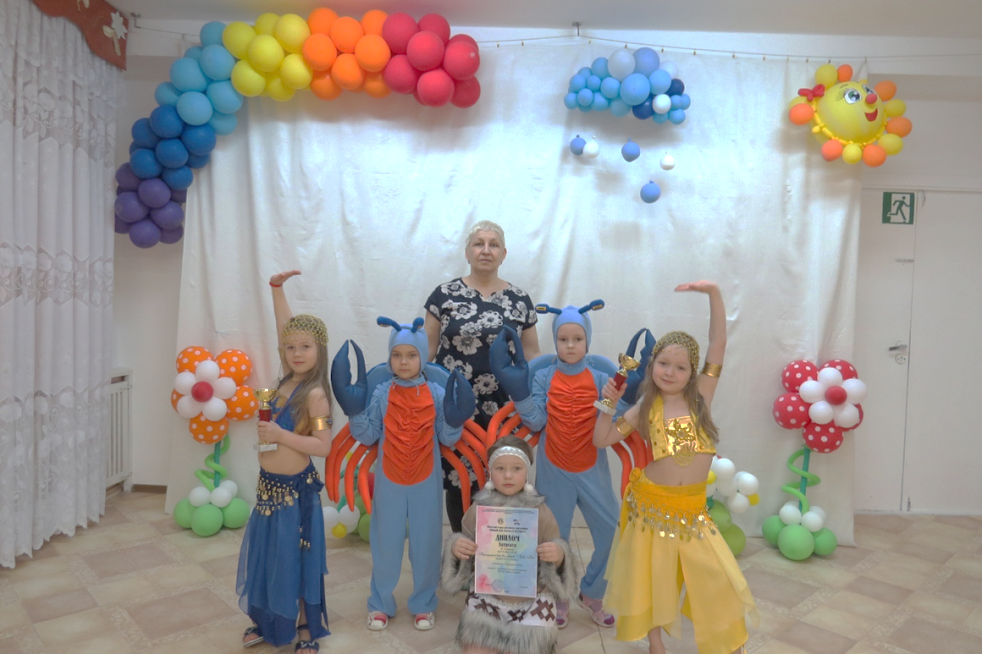 Применение кластера имеет следующие достоинства:позволяет охватить большой объем работы;вовлекает всех участников в творческий процесс;все участники активны и открыты, потому что у них не возникает страх ошибиться;семейный театр в пространстве ДОО способствует развитию воспитательного и творческого потенциала семьи, открывает новые возможности для совместного творчества; повышает уровень эстетического развития детей и взрослых (родителей и педагогов)доступными средствами театрального искусства;позволяет установитьпартнёрскиевзаимоотношениямежду семьями воспитанников и ДОО;создает единую воспитывающую среду для ребенка и родителей.В ходе данной работы формируются и развиваются следующие умения:умение ставить вопросы;искать и использовать информацию;исполнять роли.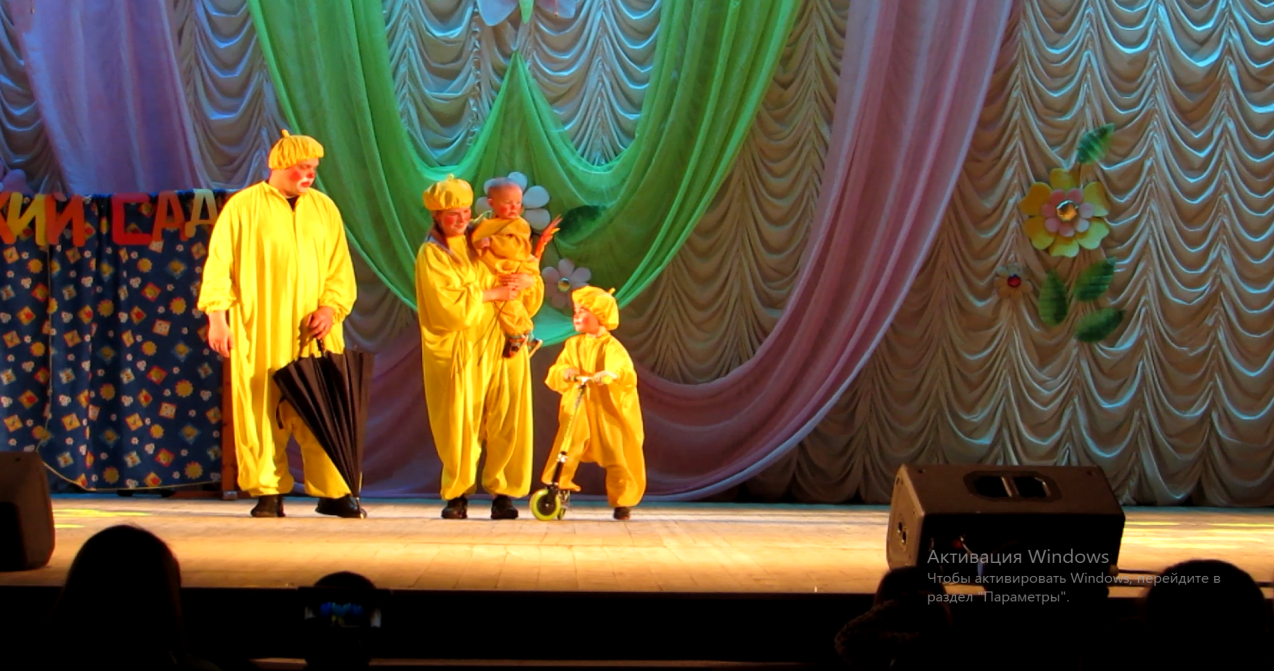 Вывод.Внедрение формы работы с методом кластерапозволило достигнуть положительных результатов для всех участников совместной деятельности. Дети стали более открытыми, раскрепощенными,эмоциональными и коммуникативными. Повысился уровень выразительности речи, художественного вкуса,памяти, воображения. Дети стали активнее демонстрировать новые знания в образовательной деятельности и в повседневной жизни.Родители сблизились со своими детьми, установились партнерские отношения с ДОО:активнее участвуют с детьми в театральных постановках, в праздниках и конкурсах, а такжев отчётных концертах в Доме культуры.Список литературы:1. Евдокимова Е.С. Семейный театр в детском саду. Совместная деятельность педагогов, родителей и детей. Для работы с детьми 3-7 лет / Е. С. Евдокимова - «МОЗАИКА-СИНТЕЗ», 2008 - (Библиотека программы воспитания и обучения в детском саду). 2. Евдокимова Е. С. Детский сад и семья. Методика работы с родителями. Пособие для педагогов и родителей / Е. С. Евдокимова — «МОЗАИКА-СИНТЕЗ», 2007 - (Библиотека программы воспитания и
обучения в детском саду).3. Стуль М. П. Воспитание искусством: в театр всей семьей / М. П. Стуль. - Челябинск : Юж.-Урал. кн. изд-во, 1986.        4. Коренева Т. Ф. Парциальная программа «В мире музыкальной драматургии»: музыкально-ритмическая деятельность с детьми дошкольного возраста / Т. Ф. Коренева. — М.: ООО «Русское слово — учебник», 2019.       5. Зацепина М.Б. Музыкальное воспитание в детском саду. Для занятий с детьми 2-7 лет./ М.: Мозаика-Синтез, 2015 г.6. Зацепина М.Б. Культурно-досуговая деятельность в детском саду. Программа и методические рекомендации./ М.: - Мозаика-Синтез, 2009 г.